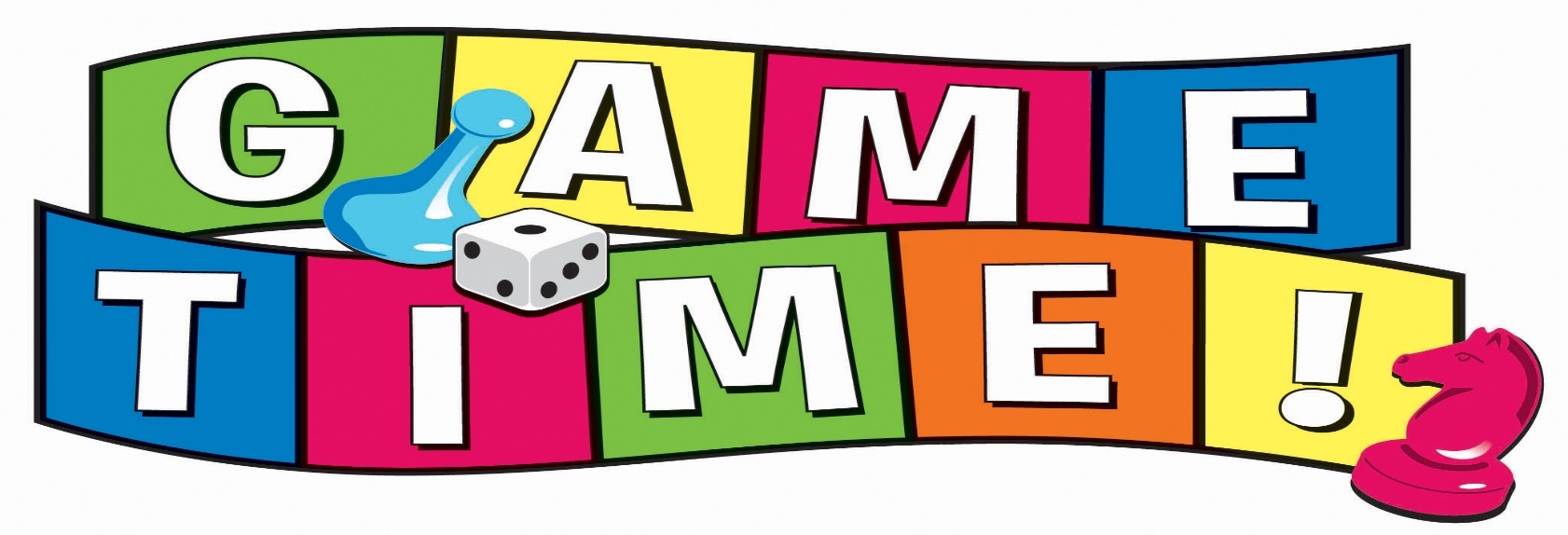 July 6th – July10th9:00am to 12:00pmCome joins us and have a week filled with fun and games!Water GamesLarge Group GamesCooperative GamesHigh Activity GamesImprovisation GamesRainy Day or Indoor GamesQuick and Easy GamesNature GamesParachute GamesSports Oriented GamesTag GamesCircle Games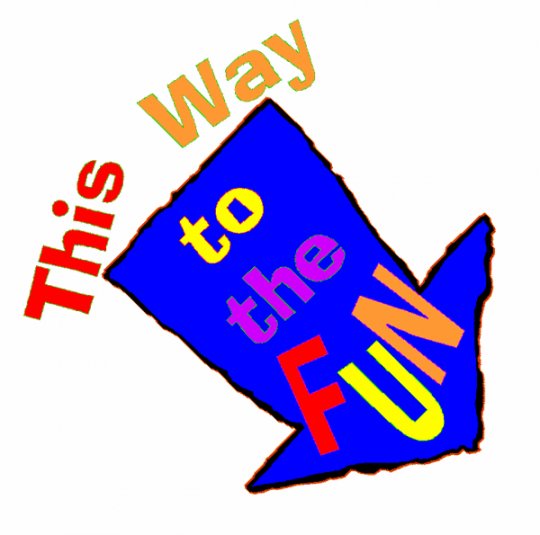 Our camp will test critical and strategic thinking by teaching campers to play a variety of games, and to design their own game.Campers will make friends, exercise their brains, and–most importantly–have fun!Student’s entering 1st-5th grade         		Fee $160